DayLiteracyMathsCurriculumMon 23/11/20Tues 24/11/2020Lesson 1: Engage with the Texthttps://classroom.thenational.academy/lessons/to-engage-with-the-text-cnhkcdLesson 2: Divide by 10Watch the following video:https://vimeo.com/475113712Complete the following worksheet:https://resources.whiterosemaths.com/wp-content/uploads/2019/10/Y4-Autumn-Block-4-WO3-Divide-by-10-2019.pdfCheck answers:https://resources.whiterosemaths.com/wp-content/uploads/2019/10/Y4-Autumn-Block-4-ANS3-Divide-by-10-2019.pdf Science: Lesson 1 - What is an Ecosystem?https://classroom.thenational.academy/lessons/what-is-an-ecosystem-cgtpcr Watch the video and create a factsheetWed 25/11/2020Lesson 2: Analyse a Character (Bradley)https://classroom.thenational.academy/lessons/to-analyse-a-character-bradley-cgvk8cLesson 3: Divide by 100Watch the following video:https://vimeo.com/475385464Complete the following worksheet:https://resources.whiterosemaths.com/wp-content/uploads/2019/10/Y4-Autumn-Block-4-WO4-Divide-by-100-2019.pdf Check answers:https://resources.whiterosemaths.com/wp-content/uploads/2019/10/Y4-Autumn-Block-4-ANS4-Divide-by-100-2019.pdfArt/Design – Christmas Craft DesignUse a search engine like Google images or Pinterest (if you have access) and search for ‘Christmas Crafts’. Create either a word processed design sheet of the designs that appeal to you or hand draw some ideas that you like. Try to find at least 5 different designs – they could be baubles for the Christmas tree, decorations for the house, presents to give etc. Annotate your design sheet and think about the technical difficulty of each, resources available to you and things that you will need.Thurs26/11/2020Lesson 3 – Analyse a Character Jeffhttps://classroom.thenational.academy/lessons/to-analyse-a-character-jeff-c9k6cdLesson 4 – MultiplesWatch the following video:https://vimeo.com/468940874Complete the following worksheet:https://resources.whiterosemaths.com/wp-content/uploads/2019/10/Y5-Autumn-Block-4-WO1-Multiples-2019.pdfCheck answers:https://resources.whiterosemaths.com/wp-content/uploads/2019/10/Y5-Autumn-Block-4-ANS1-Multiples-2019.pdf Geography – ItalyUse your Mountain Detective Agency Pack to research mountain ranges in Italy.Locate Italy on a map of EuropeLocate the Alps, Apennines and Dolomites on a map of Italy and label them on your A3 blank Italian mapLabel key cities from your political map. Which cities are closest to the mountain ranges?Cut out information from the Facts and Figures sheet and glue next to the correct location on your map.Cut out the different rock types and glue next to its matching mountain range.Add any other information  to your map that you would like.Fri27/11/2020Lesson 4 – Explore Bradley Furtherhttps://classroom.thenational.academy/lessons/to-explore-bradley-further-c9k38d Lesson 5 Multiply and Divide by 6Watch the following video:https://vimeo.com/478522348 Complete the following worksheet:https://resources.whiterosemaths.com/wp-content/uploads/2019/10/Y4-Autumn-Block-4-WO7-Multiply-and-divide-by-6-2019.pdf Check answers:https://resources.whiterosemaths.com/wp-content/uploads/2020/08/Y4-Autumn-Block-4-ANS7-Multiply-and-divide-by-6-2019.pdf Lesson 5 – Explore a Theme https://classroom.thenational.academy/lessons/to-explore-a-theme-c8vkgtDayLiteracyMathsCurriculumMon 30/11/20Lesson 1: Grammar - Explore simple, past and future tensehttps://classroom.thenational.academy/lessons/to-explore-using-the-simple-past-present-and-future-tense-c5h32d Lesson 1: 6 times table and division factsRevise 6 times table and link to division facts Complete the following worksheet:https://resources.whiterosemaths.com/wp-content/uploads/2019/10/Y4-Autumn-Block-4-WO8-6-times-table-and-division-facts-2019.pdf   Check answers:https://resources.whiterosemaths.com/wp-content/uploads/2020/08/Y4-Autumn-Block-4-ANS8-6-times-table-and-division-facts-2019.pdf Computing – Internet SafetyInternet Safety on PurpleMash set as a 2doChristmas ArtIn the school hall this year, we are going to create a big Christmas Tree display with a drawing of each child in your favourite Christmas Jumper. Here’s an example below….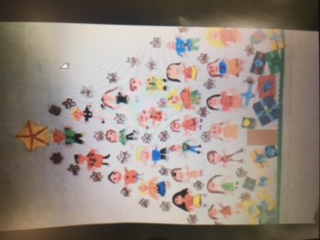 Please create a drawing of yourself (full size head and body approx. 10cm tall. Please bring this to school when you come back on Monday and they can go on our tree!Tues 01/12/2020Lesson 2: Grammar - Explore past, present and future progressive https://classroom.thenational.academy/lessons/to-explore-the-past-present-and-future-progressive-tense-6djk2cLesson 2: Multiply and Divide by 9Revise 9 times table facts and link to divisionComplete the following worksheet:https://resources.whiterosemaths.com/wp-content/uploads/2019/10/Y4-Autumn-Block-4-WO9-Multiply-and-divide-by-9-2019.pdf   Check answers:https://resources.whiterosemaths.com/wp-content/uploads/2019/10/Y4-Autumn-Block-4-ANS9-Multiply-and-divide-by-9-2019.pdf Science Lesson 2: How do we classify the diets of animalshttps://classroom.thenational.academy/lessons/how-do-we-classify-the-diets-of-animals-6rup2c Add to your science factsheet with the information from todays lesson.Wed 02/12/2020 Lesson 3: Grammar – Revise past, present and progressive tense https://classroom.thenational.academy/lessons/to-revise-the-past-present-and-future-progressive-tense-6rukjd Lesson 3: 9 times table and division factsRevise 9 times table facts and relate to divisionComplete the following worksheet:https://resources.whiterosemaths.com/wp-content/uploads/2019/10/Y4-Autumn-Block-4-WO10-9-times-table-and-division-facts-2019.pdf  Check answers:https://resources.whiterosemaths.com/wp-content/uploads/2019/10/Y4-Autumn-Block-4-ANS10-9-times-table-and-division-facts-2019.pd   Art/Design – Christmas Craft DesignMake a prototype of your favourite Christmas Craft idea. Use your research sheet and the information you produced from last weeks session.Take a photo of your masterpiece and please (if you can) post a picture to the DojoThurs03/121/2020Lesson 4: Grammar - Explore the function of apostrophes https://classroom.thenational.academy/lessons/to-explore-the-function-of-apostrophes-ctk38r Lesson 4 – Multiply and divide by 7Revise 7 times table and relate to division factsComplete the following worksheet:https://resources.whiterosemaths.com/wp-content/uploads/2019/12/Y4-Autumn-Block-4-WO11-Multiply-and-divide-by-7-2019.pdfCheck answers:https://resources.whiterosemaths.com/wp-content/uploads/2020/08/Y4-Autumn-Block-4-ANS11-Multiply-and-divide-by-7-2019.pdf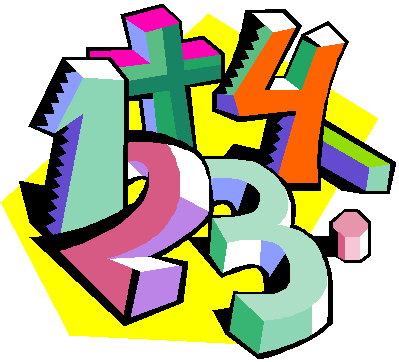 Geography – ItalyUse the following websites to help you research Italy.http://www.visittrentino.it/en/vacanze_a_tema/mountain-holidays-trentino/articoli/dett/soft-mountain-experience-intro?currentItem=0;0http://www.italia.it/en/travel-ideas/the-mountains.html -Make notes on the mountain tourist destinations and add these to your Map of Italy from last week.Find out the following information about Italy and write it on the back of your Italian map:Capital cityPopulationLanguageSizeFood/drinkTop things to see and doFri04/12/2020  Lesson 5: Grammar – Revise Using Apostrophes https://classroom.thenational.academy/lessons/to-revise-using-apostrophes-68vk0cLesson 5 7 times table and division factsRevise 7 times table and related division factsComplete the following worksheet:https://resources.whiterosemaths.com/wp-content/uploads/2019/10/Y4-Autumn-Block-4-WO12-7-times-table-and-division-facts-2019.pdf  Check answers:https://resources.whiterosemaths.com/wp-content/uploads/2019/10/Y4-Autumn-Block-4-ANS12-7-times-table-and-division-facts-2019.pdfPHSE Community Carehttps://classroom.thenational.academy/lessons/community-care-cctp8c 